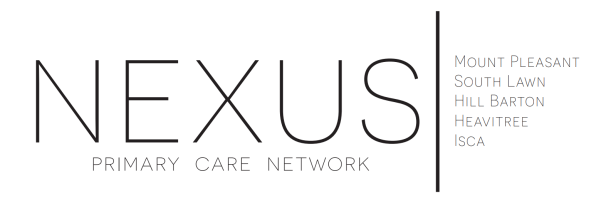 Complaints FormWhere the complainant is not the patient:I, (name)…………………………………authorise the complaint set out below to be made on my behalf, by (name)………………………………….., and I agree that the Practice may disclose to them confidential information about me in so far as is necessary to answer the complaint.Patient’s signature:  …………………………………………….        Date: …………………… Complainant’s detailsComplainant’s detailsFrom (full name):Address:Contact telephone number:Patient’s details (where different from above)Patient’s details (where different from above)Name:Address:Date of Birth:Practice:Usual GP: